                                                                    1.	ПЛАН-СХЕМЫ МКДОУ №1 г. Тосно1.1.	План-схема района расположения МКДОУ №1. 
Пути движения транспортных средств и детей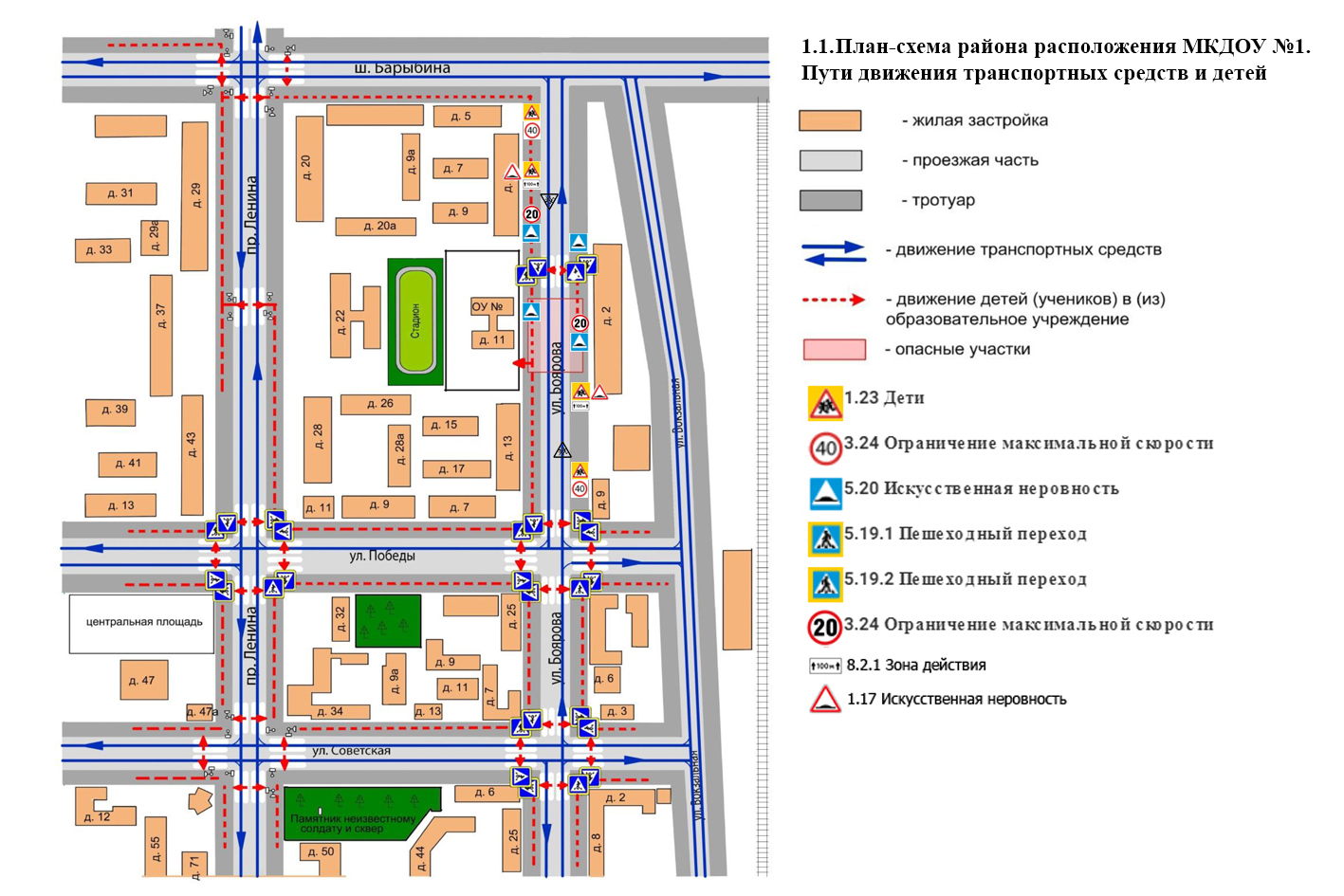       1.2.	Схема организации дорожного движения в непосредственной близости от МКДОУ №1 (размещение соответствующих технических средств, маршруты движения детей, расположение парковочных мест автотранспорта) 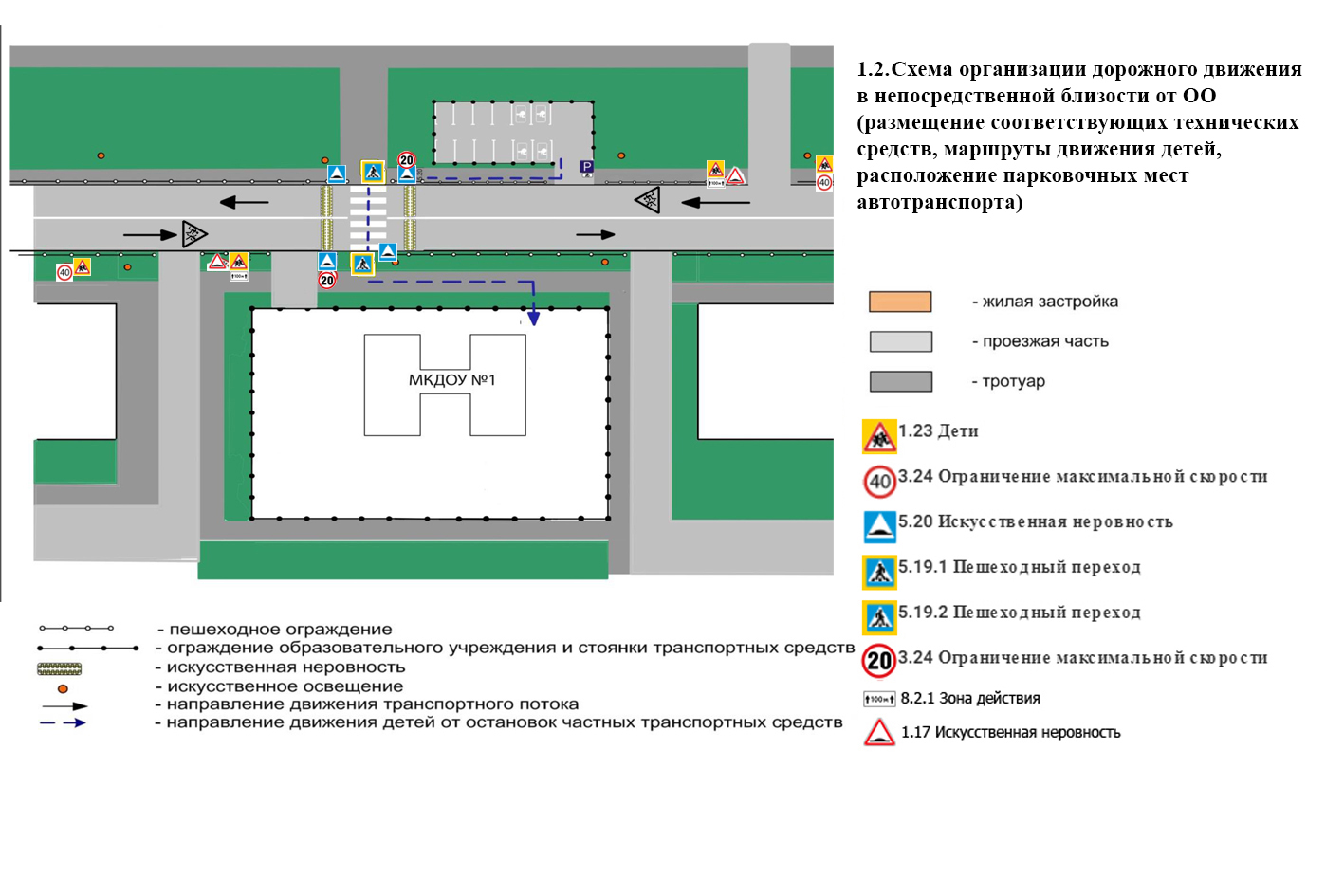 1.3.	Маршруты движения пеших организованных групп детей МКДОУ №1 (к дому культуры, станции юного натуралиста и библиотеку.) 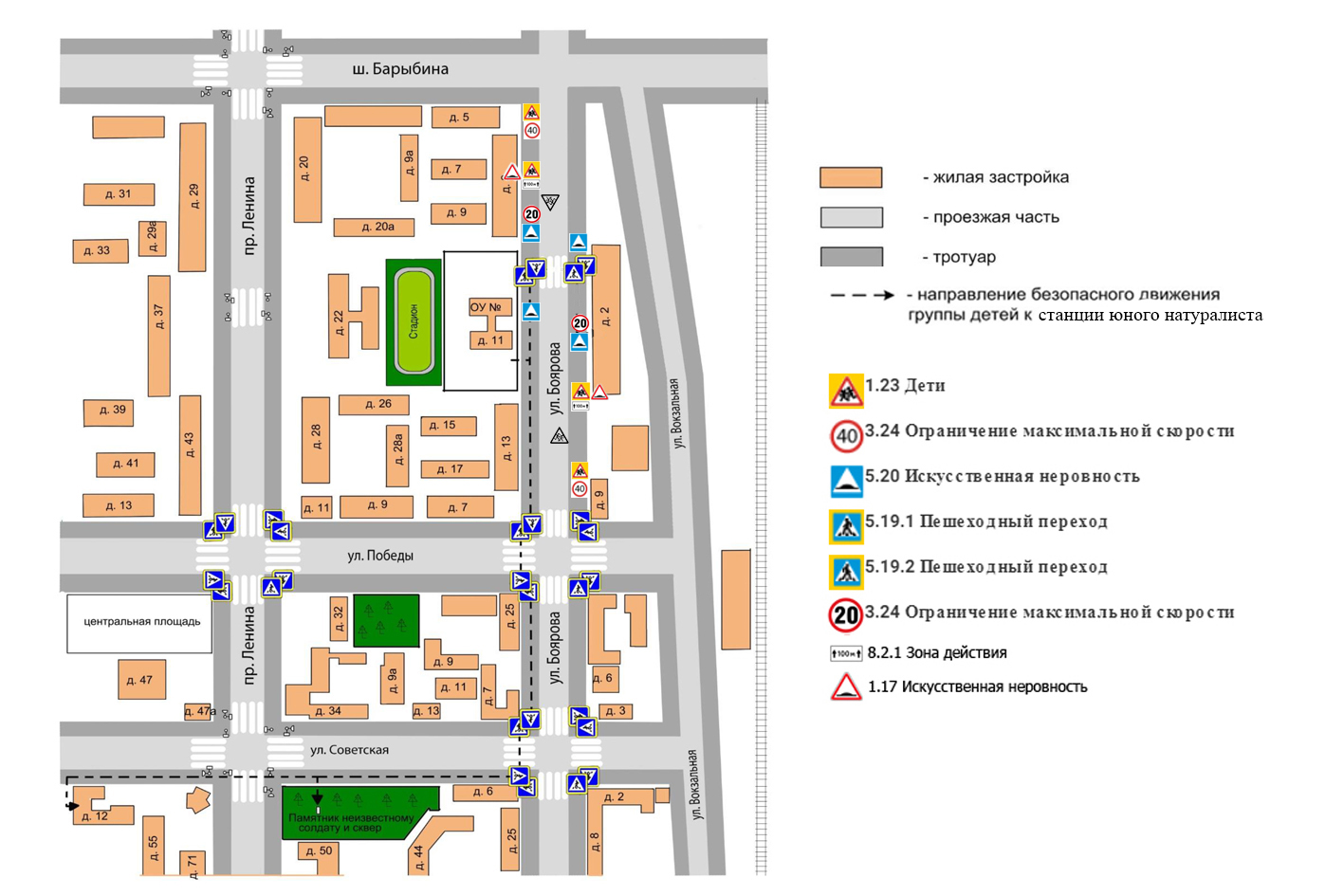 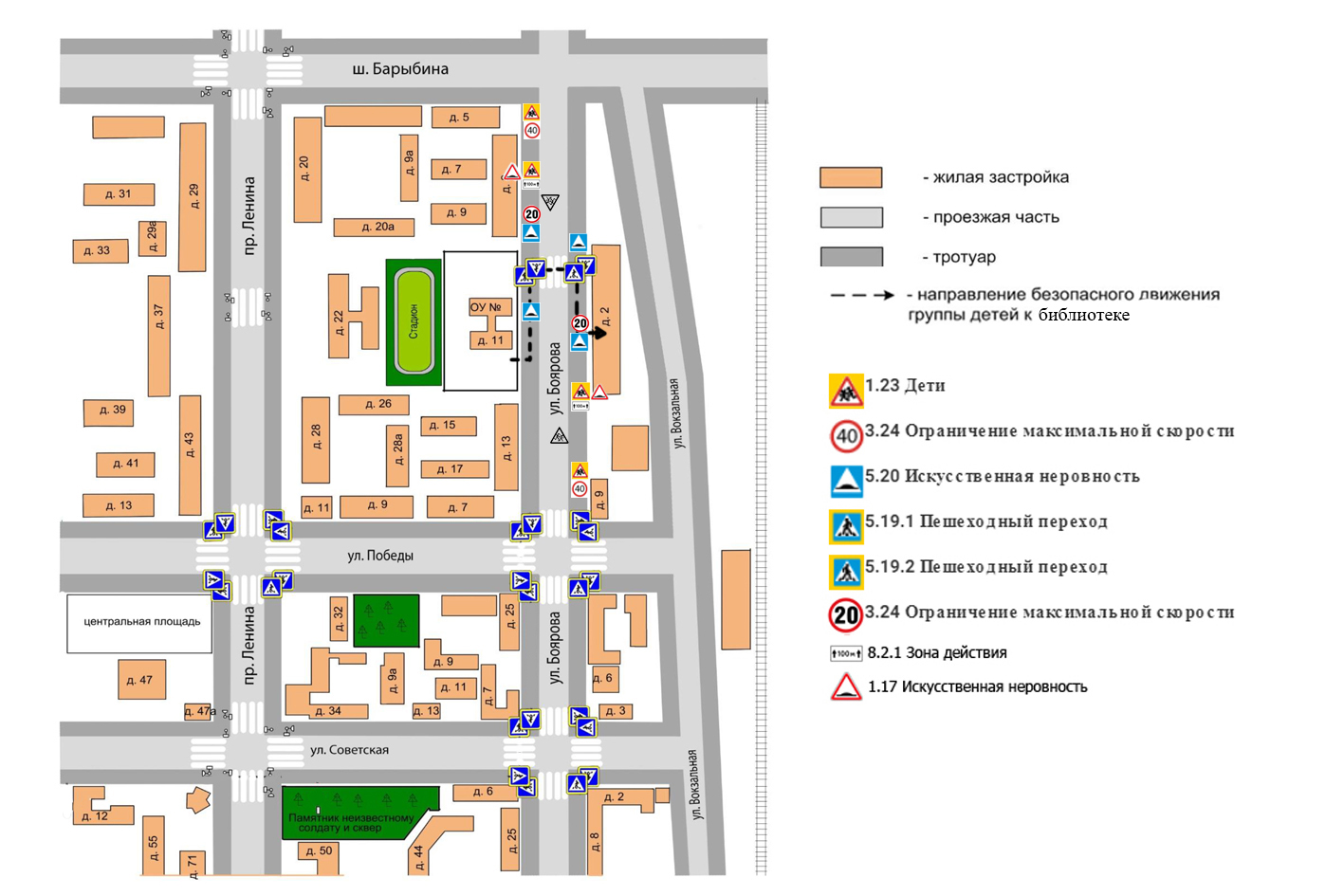 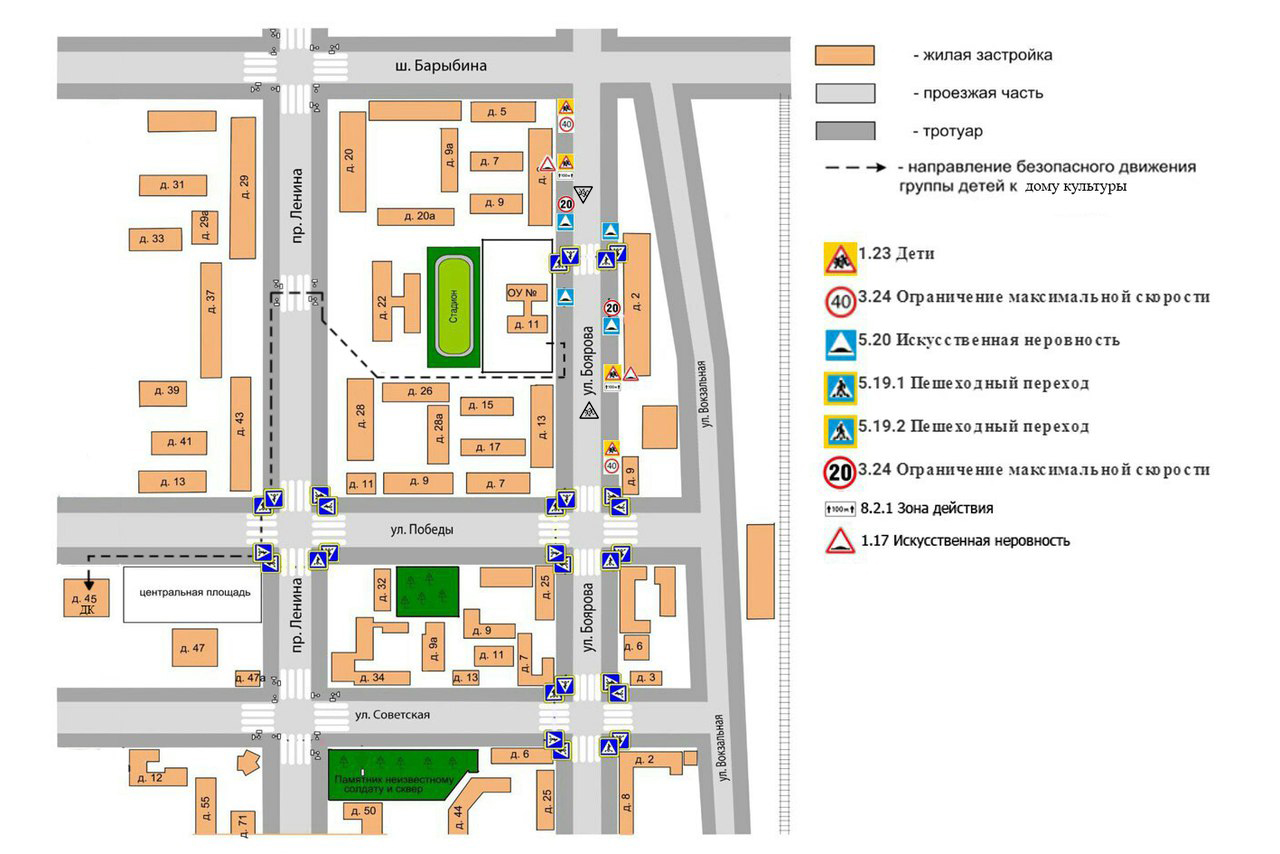 1.4.	Пути движения транспортных средств к местам разгрузки/погрузки 
и рекомендуемые пути передвижения детей по территории МКДОУ №1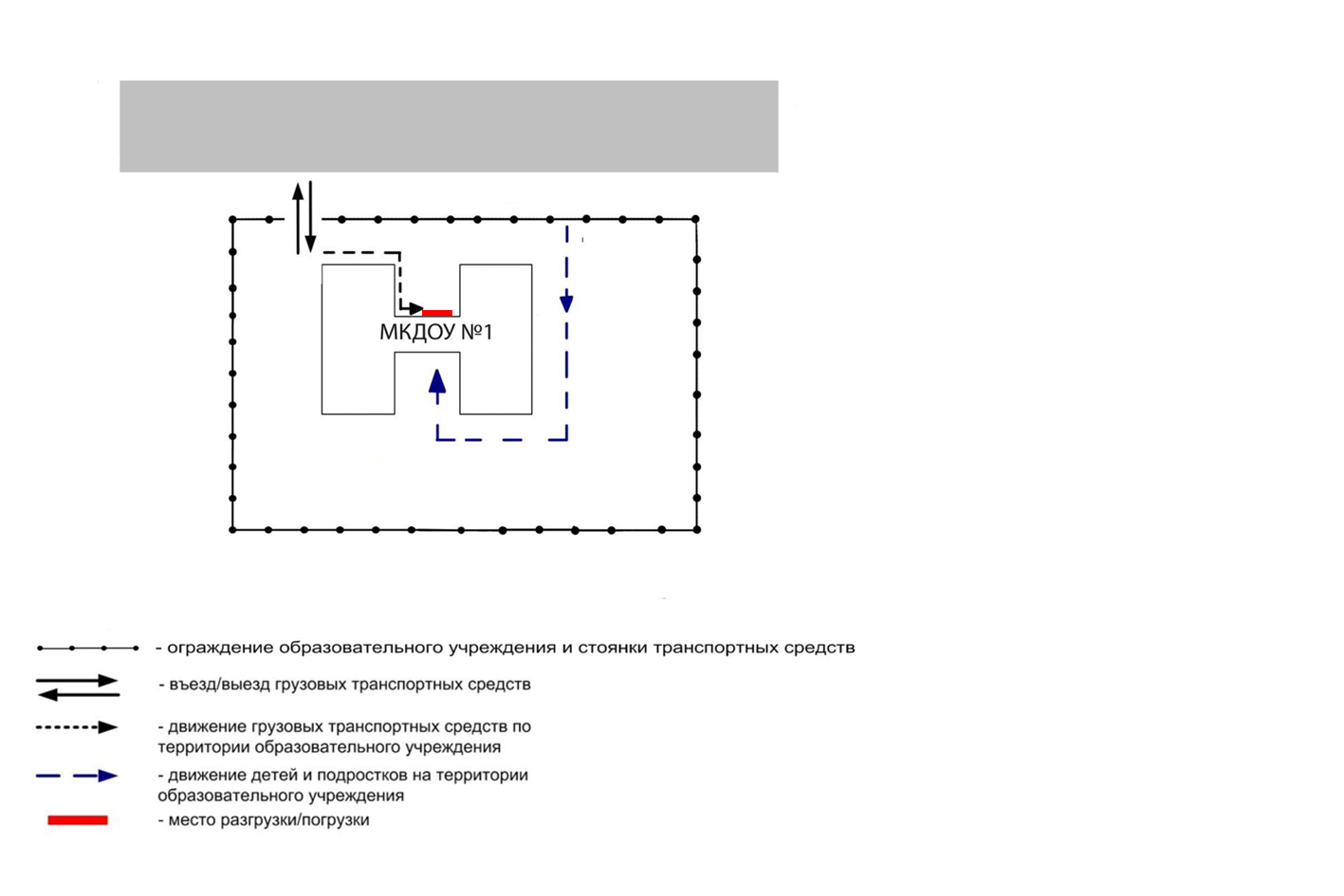   СХЕМЫ